The Nativity of the Holy VirginRUSSIAN ORTHODOX GREEK CATHOLIC CHURCH1220 CRANE STREETMENLO PARK,  CALIFORNIA 94025(650)  326-5622 tserkov.org 30–е Воскресенье После Троицы – Собор Пресвятой Богородицы –– Правв. Иосифа Обручника, Давида Царя, и Иакова Брата Господня – Глас 5 Тропари и Кондаки после Малого Входа:Тропарь Воскресный Глас 5:Собезнача́льное Сло́во Отцу́ и Ду́хови, / от Де́вы ро́ждшееся на спасе́ние на́ше, / воспои́м, ве́рнии, и поклони́мся, / я́ко благоволи́ пло́тию взы́ти на кре́ст, / и сме́рть претерпе́ти, / и воскреси́ти уме́ршия / сла́вным воскресе́нием Свои́м.Тропарь Праздника Глас 4:Рождество Твое, Христе Боже наш,/ возсия мирови свет разума,/ в нем бо звездам служащии/ звездою учахуся/ Тебе кланятися, Солнцу Правды,/ и Тебе ведети с высоты Востока.// Господи, слава Тебе!Тропарь Святых Глас 2:Благовествуй, Иосифе, Давиду чудеса, Богоотцу:/ Деву видел еси рождшую,/ с пастыри славословил еси,/ с волхвы поклонился еси,/ Ангелом весть прием./ Моли Христа Бога спасти души наша.Кондак Святых Глас 3:Веселия днесь Давид исполняется Божественный,/ Иосиф же хваление со Иаковом приносит:/ венец бо сродством Христовым приемше, радуются,/ и неизреченно на земли Рождшагося воспевают, и вопиют:/ Щедре, спасай Тебе чтущия.Кондак Праздника Глас 3:Дева днесь Пресущественнаго раждает,/ и земля вертеп Неприступному приносит,/ Ангели с пастырьми славословят,/ волсви же со звездою путешествуют,/ нас бо ради родися// Отроча Младо, Превечный Бог.Послание к Галатам (1:11-19) (Неделя по Рождестве):11Возвещаю вам, братия, что Евангелие, которое я благовествовал, не есть человеческое, 12ибо и я принял его и научился не от человека, но через откровение Иисуса Христа. 13Вы слышали о моем прежнем образе жизни в Иудействе, что я жестоко гнал Церковь Божию, и опустошал ее, 14и преуспевал в Иудействе более многих сверстников в роде моем, будучи неумеренным ревнителем отеческих моих преданий. 15Когда же Бог, избравший меня от утробы матери моей и призвавший благодатью Своею, благоволил 16открыть во мне Сына Своего, чтобы я благовествовал Его язычникам,- я не стал тогда же советоваться с плотью и кровью, 17и не пошел в Иерусалим к предшествовавшим мне Апостолам, а пошел в Аравию, и опять возвратился в Дамаск. 18Потом, спустя три года, ходил я в Иерусалим видеться с Петром и пробыл у него дней пятнадцать. 19Другого же из Апостолов я не видел никого, кроме Иакова, брата Господня.Послание к Колоссянам (3:12-16):12Итак облекитесь, как избранные Божии, святые и возлюбленные, в милосердие, благость, смиренномудрие, кротость, долготерпение, 13снисходя друг другу и прощая взаимно, если кто на кого имеет жалобу: как Христос простил вас, так и вы. 14Более же всего облекитесь в любовь, которая есть совокупность совершенства. 15И да владычествует в сердцах ваших мир Божий, к которому вы и призваны в одном теле, и будьте дружелюбны. 16Слово Христово да вселяется в вас обильно, со всякою премудростью; научайте и вразумляйте друг друга псалмами, славословием и духовными песнями, во благодати воспевая в сердцах ваших Господу.Евангелие От Матфея (2:13-23)(Неделя по Рождестве):13Когда же они отошли,- се, Ангел Господень является во сне Иосифу и говорит: встань, возьми Младенца и Матерь Его и беги в Египет, и будь там, доколе не скажу тебе, ибо Ирод хочет искать Младенца, чтобы погубить Его. 14Он встал, взял Младенца и Матерь Его ночью и пошел в Египет, 15и там был до смерти Ирода, да сбудется реченное Господом через пророка, который говорит: из Египта воззвал Я Сына Моего. 16Тогда Ирод, увидев себя осмеянным волхвами, весьма разгневался, и послал избить всех младенцев в Вифлееме и во всех пределах его, от двух лет и ниже, по времени, которое выведал от волхвов. 17Тогда сбылось реченное через пророка Иеремию, который говорит: 18глас в Раме слышен, плач и рыдание и вопль великий; Рахиль плачет о детях своих и не хочет утешиться, ибо их нет. 19По смерти же Ирода,- се, Ангел Господень во сне является Иосифу в Египте 20и говорит: встань, возьми Младенца и Матерь Его и иди в землю Израилеву, ибо умерли искавшие души Младенца. 21Он встал, взял Младенца и Матерь Его и пришел в землю Израилеву. 22Услышав же, что Архелай царствует в Иудее вместо Ирода, отца своего, убоялся туда идти; но, получив во сне откровение, пошел в пределы Галилейские 23и, придя, поселился в городе, называемом Назарет, да сбудется реченное через пророков, что Он Назореем наречется.Евангелие От Луки (18:35-43):35Когда же подходил Он к Иерихону, один слепой сидел у дороги, прося милостыни, 36и, услышав, что мимо него проходит народ, спросил: что это такое? 37Ему сказали, что Иисус Назорей идет. 38Тогда он закричал: Иисус, Сын Давидов! помилуй меня. 39Шедшие впереди заставляли его молчать; но он еще громче кричал: Сын Давидов! помилуй меня. 40Иисус, остановившись, велел привести его к Себе: и, когда тот подошел к Нему, спросил его: 41чего ты хочешь от Меня? Он сказал: Господи! чтобы мне прозреть. 42Иисус сказал ему: прозри! вера твоя спасла тебя. 43И он тотчас прозрел и пошел за Ним, славя Бога; и весь народ, видя это, воздал хвалу Богу.О Праведном Иосифе Обручнике (Православие.ру): Святой Иосиф Обручник происходил из рода царя Давида. В первом браке у него было четыре сына и две дочери. Овдовев, святой Иосиф жил в строгом воздержании. Восьмидесятилетним старцем святой Иосиф был избран первосвященниками хранителем девства Пресвятой Богородицы, давшей обет безбрачия. О воплощении через Нее Сына Божия ему возвестил Ангел. Святой Иосиф присутствовал при поклонении пастырей Новорожденному Богомладенцу и при поклонении Ему волхвов. По указанию Ангела он бежал с Матерью Божией и Богомладенцем Иисусом в Египет, спасая Их от гнева царя Ирода. В Египте он жил с Девой Марией и Богомладенцем, зарабатывая на Их пропитание трудом плотника. Скончался святой Иосиф в возрасте около ста лет.Объявления:Христос Рождается!Все приглашены на обед после службы. Все приглашены завтра на литургию в 9:00 у Храма Всех Святых В Земле Российской Просиявших в г. Бурлингэйм.О. Андрей участвует в делегации в Мексику с 12-го января до 16-го. Здесь будет обычное расписание служб 14/15 января. О. Андрей Глига из Храма Преп. Германа Аляскинского в Саннивэйле будет служить.Помолитесь, пожалуйста, за рабов божиих: Архиепископ ВЕНИАМИН, Протоиерей Антоний, Матушка Иоанна, Матушка Ксения, Нина, Елизавета Матвеевна, Михаил (Синкевич), Ираида (Лак), Анисия (Князик), Филипп, Галина, Георгий (Воронин), Екатерина, Фома (Данлоп), Владимир. За Путешествующих: Капитолина; Василий, Галина, и Мария (Гафийчук); Наталья (Шальц); Сергей, Татьяна, и Анастасия (Чечетенко). За тех в опасности в Украине: Солдаты Алексей, Александр, Андрей, и Артемий; Надежда, Александр, Лидия, Любовь, Наталья, Александр, Оксана, Мария, Валерий, Николай, Александра, Евгения, Наталья, Галина, Ольга, Павел, Татьяна, Евгений, Димитрий, Светлана, Людмила, Валерий, Надежда, Александр, Юлия, Максим, Ольга, Василий, Анна, Алексей, Любовь, Валентин, Любовь, Анатолий, Евгений, Ксения, Алексей, Екатерина, Артемий, Виктория, Младенец Ярослав, Дмитрий, Иоанна, Вячеслав, Игорь, Евгения, Фотинья, Тамара, Нина, Валентина, Александр, Любовь, Вячеслав, Вячеслав, Екатерина, Жанна, Андрей, Игорь, Виктор.НЕ ПРОПУСТИТЕвозможность поддержать наш приход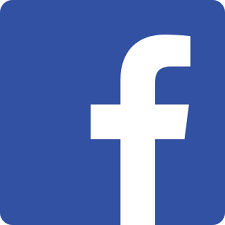 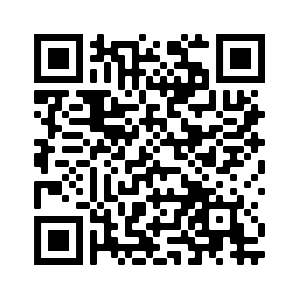 Ставьте лайки на Facebook! @Nativityoftheholyvirginorthodoxchurchmenlopark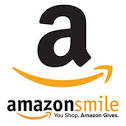 Поддержите нас с помощью Amazon Smile: ищите“The Nativity Of The Holy Virgin Russian Orthodox Greek Catholic Church”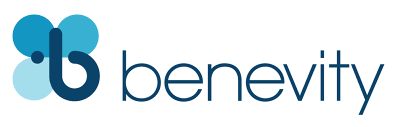 Ваша компания УДВОИТ каждое пожертвование при использовании Benevity!30th Week After Pentecost –– Synaxis of the Theotokos –– Righteous Joseph the Betrothed, David the King, and James the Brother of the Lord –– Tone 5 Tone 5 Troparion  (Resurrection)Let us, the faithful, praise and adore the Word, co-eternal with the Father and the Spirit, Who for our salvation was born of a Virgin. For He was pleased to ascend the Cross in the flesh, and to endure death, and to raise the dead by His glorious Resurrection.Troparion (Festal) –– Tone 4Your Nativity, O Christ our God, / has shone to the world the Light of knowledge; / for by it, those who worshipped the stars / were taught by a star to adore You, / the Sun of Righteousness,/ and to know You, the Dayspring from on High. / O Lord, glory to You!Troparion (Joseph, David, and James) –– Tone 2O Joseph, proclaim the wonders to David, the ancestor of God: / you have seen a Virgin great with child; you gave glory with the shepherds; / you worshipped with the Magi; / you received an answer from the Angel. / Beseech Christ God to save our souls.Kontakion (Joseph, David, and James) –– Tone 3Today the godly David is filled with gladness / and Joseph offers praise with James. / Having received the crown of their kinship with Christ, they rejoice, / praising in song Him Who is inexpressibly born on earth, / crying out: “O Compassionate One, save those who honor You!”Kontakion (Festal) –– Tone 3Today the Virgin gives birth to the Transcendent One, / and the earth offers a cave to the Unapproachable One! / Angels with shepherds glorify Him. / The wise men journey with a star, / since for our sake the Pre-Eternal God was born as a young Child.Galatians 1:11-19 (Epistle, Sunday After)11 But I make known to you, brethren, that the gospel which was preached by me is not according to man. 12 For I neither received it from man, nor was I taught it, but it came through the revelation of Jesus Christ. 13 For you have heard of my former conduct in Judaism, how I persecuted the church of God beyond measure and tried todestroy it. 14 And I advanced in Judaism beyond many of my contemporaries in my own nation, being more exceedingly zealous for the traditions of my fathers. 15 But when it pleased God, who separated me from my mother’s womb and called me through His grace, 16 to reveal His Son in me, that I might preach Him among the Gentiles, I did not immediately confer with flesh and blood, 17 nor did I go up to Jerusalem to those who were apostles before me; but I went to Arabia, and returned again to Damascus. 18 Then after three years I went up to Jerusalem to see Peter, and remained with him fifteen days. 19 But I saw none of the other apostles except James, the Lord’s brother.Colossians 3:12-16:12 Therefore, as the elect of God, holy and beloved, put on tender mercies, kindness, humility, meekness, longsuffering; 13 bearing with one another, and forgiving one another, if anyone has a complaint against another; even as Christ forgave you, so you also must do. 14 But above all these things put on love, which is the bond of perfection. 15 And let the peace of God rule in your hearts, to which also you were called in one body; and be thankful. 16 Let the word of Christ dwell in you richly in all wisdom, teaching and admonishing one another in psalms and hymns and spiritual songs, singing with grace in your hearts to the Lord.Matthew 2:13-23 (Gospel, Sunday After):13 Now when they had departed, behold, an angel of the Lord appeared to Joseph in a dream, saying, “Arise, take the young Child and His mother, flee to Egypt, and stay there until I bring you word; for Herod will seek the young Child to destroy Him.” 14 When he arose, he took the young Child and His mother by night and departed for Egypt, 15 and was there until the death of Herod, that it might be fulfilled which was spoken by the Lord through the prophet, saying, “Out of Egypt I called My Son.”  16 Then Herod, when he saw that he was deceived by the wise men, was exceedingly angry; and he sent forth and put to death all the male children who were in Bethlehem and in all its districts, from two years old and under, according to the time which he had determined from the wise men. 17 Then was fulfilled what was spoken by Jeremiah the prophet, saying: 18 “A voice was heard in Ramah, lamentation, weeping, and great mourning, Rachel weeping for her children, refusing to be comforted, because they are no more.” 19 Now when Herod was dead, behold, an angel of the Lord appeared in a dream to Joseph in Egypt, 20 saying, “Arise, take the young Child and His mother, and go to the land of Israel, for those who sought the young Child’s life are dead.” 21 Then he arose, took the young Child and His mother, and came into the land of Israel. 22 But when he heard that Archelaus was reigning over Judea instead of his father Herod, he was afraid to go there. And being warned by God in a dream, he turned aside into the region of Galilee. 23 And he came and dwelt in a city called Nazareth, that it might be fulfilled which was spoken by the prophets, “He shall be called a Nazarene.”Luke 18:35-43:35 Then it happened, as He was coming near Jericho, that a certain blind man sat by the road begging. 36 And hearing a multitude passing by, he asked what it meant. 37 So they told him that Jesus of Nazareth was passing by. 38 And he cried out, saying, “Jesus, Son of David, have mercy on me!” 39 Then those who went before warned him that he should be quiet; but he cried out all the more, “Son of David, have mercy on me!” 40 So Jesus stood still and commanded him to be brought to Him. And when he had come near, He asked him, 41 saying, “What do you want Me to do for you?” He said, “Lord, that I may receive my sight.” 42 Then Jesus said to him, “Receive your sight; your faith has made you well.” 43 And immediately he received his sight, and followed Him, glorifying God. And all the people, when they saw it, gave praise to God.On the Righteous Joseph, David, and James – from OCA.org:The Holy Prophet-King David, Saint Joseph the Betrothed, and Saint James the Brother of the Lord are commemorated on the Sunday after the Nativity. If there is no Sunday between December 25 and January 1, their commemoration is moved to December 26.At an early date, some churches in the East began to commemorate certain important figures of the New Testament at the time of Theophany, and later during the Nativity season. In Syria, for example, Saint Stephen (December 27), Saints James (April 30) and John (September 26), and Saints Peter and Paul (June 29) were commemorated near the end of December.In Jerusalem, the saints mentioned above were combined with a feast that the Jews of Hebron celebrated on December 25 or 26 in honor of the Old Testament Patriarch Jacob. Later on, the Christians substituted Saint James (October 23) for Jacob, and then the commemoration of the Brother of the Lord became associated with his ancestor King David. In time, Saint Joseph was linked with Saints David and James. Saint Joseph had four sons from his previous marriage: James, Judah, Joses, and Simon (or Symeon), and three daughters: Esther, Martha, and Salome, who was the mother of Saint John the Theologian.Announcements:Christ Is Born!All are invited to lunch in the church hall after the service. All are invited to Liturgy at All Saints of Russia Church in Burlingame tomorrow, Monday, January 9th at 9:00.Fr Andrew will be part of a delegation to Mexico City from January 12th through 16th. We will have our normal weekend schedule the 14th/15th. Fr Andrew Gliga from St Herman Church in Sunnyvale will be serving.Please pray for the servants of God: Archbishop BENJAMIN, Archpriest Anthony, Matushka Ioanna, Matushka Xenia, Nina, Elizaveta Matfeevna, Michael (Sinkewitsch), Eroeda (Luck), Anisia (Knyazik), Zoya, Philip, Galina, George (Voronin), Jekaterina, Thomas (Dunlop), Vladimir. For Those Traveling: Kapitolina; The Gafiychuk Family; Natalia (Shalts); Sergei, Tatyana, and Anastasia (Chechetenko). For Those in Ukraine: Soldiers Alexei, Alexander, Andrei, Artem; Nadezhda, Alexander, Lidia, Lubov, Natalia, Alexander, Oksana, Maria, Valery, Nikolai, Alexandra, Eugenia, Natalia, Galina, Olga, Paul, Tatiana, Eugene, Dimitry, Svetlana, Ludmila, Valery, Nadezhda, Alexander, Julia, Maxim, Olga, Vasily, Anna, Alexei, Lubov, Valentin, Lubov, Anatoly, Eugene, Ksenia, Alexei, Ekaterina, Artem, Victoria, the child Yaroslav, Dmitry, Ioanna, Vyacheslav, Igor, Eugenia, Photini, Tamara, Nina, Valentina, Alexander, Lubov, Vyacheslav, Vyacheslav, Katerina, Zhanna, Andrei, Igor, Victor.STAY CONNECTEDsupport our parishLike us on Facebook! @NativityoftheholyvirginorthodoxchurchmenloparkSupport us by using Amazon Smile: search“The Nativity Of The Holy Virgin Russian Orthodox Greek Catholic Church”DOUBLE the impact of your donation through workplace donation matching with Benevity!